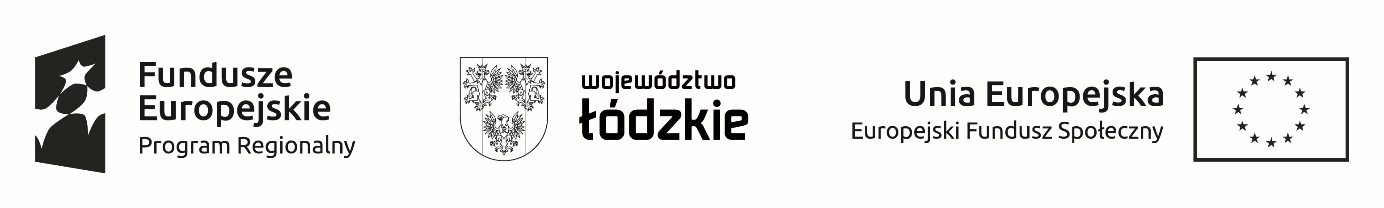 Piotrków Tryb., dn. 21.07.2022r.Protokół wyboru oferty z zapytania ofertowego nr 1/RPO/9.1.1/2022/ZKdotyczący zrealizowania usługi cateringowej dla uczestników projektu  „Zdobądź kwalifikacje!”nr RPLD.09.01.01-10-0055/21współfinansowanego ze środków Europejskiego Funduszu Społecznego w ramach Regionalnego Programu Operacyjnego Województwa Łódzkiego na lata 2014-2020, Poddziałanie IX.1.1 „Aktywizacja społeczno-zawodowa osób zagrożonych ubóstwem lub wykluczeniem społecznym”W wyniku przeprowadzonego zapytania ofertowego nr 1/RPO/9.1.1/2022/ZK, Realizator projektu dokonał w dniu 21 lipca 2022 roku oceny nadesłanych ofert.Ocena ofert i kryteria wyboru:Zamawiający dokonał oceny ofert i wyboru najkorzystniejszej oferty jedynie spośród ofert uznanych za ważne, spełniających wymogi formalne.Zamawiający wybrał ofertę najkorzystniejszą na podstawie kryteriów: cena (brutto) - 90% znaczenia aspekty społeczne – Wykonawca zatrudnieni co najmniej jedną osobę bezrobotną lub osobę niepełnosprawną lub osoby, o których mowa w przepisach o zatrudnieniu socjalnym – 10% znaczeniaW kryterium ceny punkty zostały obliczone według następującego wzoru:PkC = (C min/C r) x 90 pkt. gdzie: PkC – ilość punktów za kryterium ceny (pkt.) C min – najniższa cena brutto za realizację 1 godz. usługi (organizację oraz przeprowadzenie) spośród złożonych ofert Cr – cena brutto za realizację 1 godz. usługi oferty rozpatrywanej W kryterium aspekty społeczne punkty zostały przyznawane w następujący sposób: Jeżeli Wykonawca zobowiąże się do zatrudnienia co najmniej jednej osoby bezrobotnej lub osoby niepełnosprawnej lub osoby, o której mowa w przepisach o zatrudnieniu socjalnym otrzyma 10 pkt, przy spełnieniu poniższych warunków: 1) Wykonawca powinien zatrudnić w/w osobę w terminie nie dłuższym niż 14 dni od dnia rozpoczęcia realizacji zamówienia. 2) Zatrudnienie powinno trwać nieprzerwanie przez cały okres trwania umowy o realizacji przedmiotowego zamówienia. 3) Na żądanie/wezwanie Zamawiającego Wykonawca jest zobowiązany w terminie do 3 dni udokumentować fakt zatrudnienia w/w osoby. Wykonawca tym samym zapewni Zamawiającemu dostęp do dokumentacji potwierdzającej spełnienie w/w warunków. 4) W przypadku niezatrudnienia i/lub niezatrudnienia w sposób nieprzerwany przy realizacji zamówienia wymaganej przez Zamawiającego liczby osób Wykonawca może zostać zobowiązany do zapłacenia Zamawiającemu kary umownej w wysokości iloczynu kwoty najniższego wynagrodzenia, wraz z należnymi składkami na ubezpieczenia społeczne, oraz liczby miesięcy w okresie realizacji zamówienia - za każdego niezatrudnionego poniżej liczby wymaganej przez Zamawiającego. 5) Zamawiający może rozwiązać umowę ze skutkiem natychmiastowym w przypadku niespełnienia warunków zatrudnienia w/w osoby lub odmowy wglądu w dokumentację pracowniczą. Jeżeli Wykonawca nie złoży oświadczenia w zakresie zobowiązania się do zatrudnienia co najmniej jednej osoby bezrobotnej lub osoby niepełnosprawnej lub osoby, o której mowa w przepisach o zatrudnieniu socjalnym albo oświadczy, iż nie zatrudni osoby, o której mowa uprzednio otrzyma 0 pkt Obliczenia zostały dokonywane w zaokrągleniu do dwóch miejsc po przecinku.Za najkorzystniejszą ofertę została uznana oferta, która uzyska najwyższą liczbę punktów. Pozostałe oferty zostały sklasyfikowane zgodnie z ilością uzyskanych punktów.Cena oferty została obliczona jako całkowita cena brutto (z obowiązującym podatkiem od towarów i usług). Cena oferty uwzględnia wszystkie zobowiązania i koszty związane z wykonaniem przedmiotu zamówienia. Ewentualne zniżki, upusty, rabaty itp. są zawarte w cenie oferty.Cena oferty jest wyrażona liczbowo, z dokładnością do dwóch miejsc po przecinku (brutto). Cena oferty jest określona wyłącznie w złotych polskich. Rozliczenia pomiędzy Zamawiającym a Wykonawcą będą prowadzone wyłącznie w walucie polskiej.W odpowiedzi na zapytanie ofertowe nr 1/RPO/9.1.1/2022/ZK z dnia 12.07.2022r. do Agencji Usług Oświatowych Ośrodka Szkolenia Kierowców „OLIMP” S.C.  wpłynęły następujące oferty, które spełniły warunki udziału w postępowaniu ofertowym (Oferentom nadano indywidualne numery identyfikacyjne): ZESTAWIENIE OFERTOferty spełniają wymóg dotyczący braku powiązań osobowych lub kapitałowych z zamawiającym przez powiązania osobowe lub kapitałowe rozumie się w szczególności:uczestniczeniu w spółce jako wspólnik spółki cywilnej lub spółki osobowej, posiadaniu co najmniej 10% udziałów lub akcji, o ile niższy próg nie wynika z przepisów prawa lub nie został określony przez IZ PO, pełnieniu funkcji członka organu nadzorczego lub zarządzającego, prokurenta, pełnomocnika, pozostawaniu w związku małżeńskim, w stosunku pokrewieństwa lub powinowactwa w linii prostej, pokrewieństwa drugiego stopnia lub powinowactwa drugiego stopnia w linii bocznej lub w stosunku przysposobienia, opieki lub kurateli.OCENA OFERTZgodnie z zapisami Zapytania ofertowego nr 1/RPO/9.1.1/2022/ZK z dnia 12.07.2022r. w zakresie sposobu oceny ofert - punkt VIII. KRYTERIA I SPOSÓB OCENY OFERT, dokonano następującej oceny, zgodnie ze wzorem:Ocena punktowa = punkty za kryterium ceny + punkty za kryterium aspekty społeczneKLASYFIKACJA OFERTZgodnie z zapisami Zapytania ofertowego nr 1/RPO/9.1.1/2022/ZK z dnia 12.07.2022r. w zakresie sposobu oceny ofert - punkt VIII. KRYTERIA I SPOSÓB OCENY OFERT, za najkorzystniejszą ofertę uznano ofertę, która uzyskała najwyższą liczbę punktów. Wyłoniono następujących Wykonawców:Oferta spełnia wymogi zapytania ofertowego nr 1/RPO/9.1.1/2022/ZK z dnia 12.07.2022r. Ofertę uznano za najkorzystniejszą, z uwagi na spełnienie kryteriów oceny i uzyskanie największej liczby punktów.                                                                                 ……………………………………………………..……………….							  podpis beneficjenta oraz pieczęć firmowaLp.Numer identyfikacyjny OferentaData złożenia ofertyRodzaj cateringuProponowana cena brutto za przygotowanie i dostarczenie cateringu dla 1 osoby (w zł)1.1/1/RPO/9.1.1/2022/ZK15.07.2022r.Catering – „zimny bufet”15,00zł1.1/1/RPO/9.1.1/2022/ZK15.07.2022r.Catering –ciepły posiłek20,00 zł2.2/1/RPO/9.1.1/2022/ZK18.07.2022r.Catering – „zimny bufet”20,00 zł2.2/1/RPO/9.1.1/2022/ZK18.07.2022r.Catering – ciepły posiłek25,00 złLp.Numer identyfikacyjny OferentaRodzaj cateringuLiczba przyznanychpunktów za kryterium cenyLiczba przyznanychpunktów za kryterium – aspekty społeczneLiczba ogółemuzyskanych punktów1.1/1/RPO/9.1.1/2022/ZKCatering – „zimny bufet”(15,00zł/15,00zł)x90=90,00 pkt0 pkt90,00 pkt1.1/1/RPO/9.1.1/2022/ZKCatering – ciepły posiłek(20,00zł/20,00zł)x90= 90,00 pkt0 pkt90,00 pkt2.2/1/RPO/9.1.1/2022/ZKCatering – „zimny bufet”(15,00zł/20,00zł)x90= 67,50 pkt0 pkt67,50 pkt2.2/1/RPO/9.1.1/2022/ZKCatering – ciepły posiłek(20,00zł/25,00zł)x90= 72,00 pkt0 pkt72,00 pktL.p.Rodzaj cateringuNumer identyfikacyjny Oferenta Liczba uzyskanych punktów1.Catering – „zimny bufet”1/1/RPO/9.1.1/2022/ZK90,00 pkt.1.Catering – ciepły posiłek1/1/RPO/9.1.1/2022/ZK90,00 pkt.